Applicant’s Name:_____________________ Phone #:__________________ Email:______________________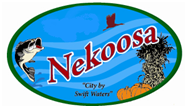 Property Address:______________________________ Property Owner:_______________________________Renter or tenant?  Yes____   No____   Landlord’s signature of approval _______________________________Number of hens:_______  Square feet of coop and enclosure:_______ Square feet of coop floor alone:_______Distance of enclosure to nearest habitable structure on adjoining properties (>25’):_______________________Use the area below to sketch chicken keeping site. Include distances from lot lines, structures, fences, barriers, pools, etc. Identify neighbors whose property lines connect to your property including diagonals as well as any neighbor across an alley, but not across a street.Approval:_____________________________________City of Nekoosa                               DateMy neighbor, (Name of Applicant):____________________________, desires to raise chickens at their property. I understand that my notification is required to allow this activity to occur since the property I own is immediately abutting.I verify that I am an abutting property owner.Name:______________________________________________________________________________Address:____________________________________________________________________________Phone #:_________________________________Signature:___________________________________Name:______________________________________________________________________________Address:____________________________________________________________________________Phone #:_________________________________Signature:___________________________________Name:______________________________________________________________________________Address:____________________________________________________________________________Phone #:_________________________________Signature:___________________________________Name:______________________________________________________________________________Address:____________________________________________________________________________Phone #:_________________________________Signature:___________________________________Name:______________________________________________________________________________Address:____________________________________________________________________________Phone #:_________________________________Signature:___________________________________